Конспект занятия в средней группе по нетрадиционной технике рисования «Рисование ладошками «Бабочка»Цель: познакомить детей с нетрадиционными техниками рисования.Задачи:• Создать условия для развития творческой активности, фантазии, памяти, внимания, творческого воображения, мышления, речи, глазомера, познавательного интереса.• Развивать у детей дошкольного возраста мелкую моторику рук и зрительно-моторную координацию.• Побуждать воспитанников самостоятельно применять нетрадиционные техники рисования• Воспитывать у детей эстетический вкус и умение получать удовлетворение от проделанной работыАктуальность данной темы. Нетрадиционное рисование интересно тем, что изображения у детей всегда получаются разными. Как правило, это простые и доступные техники, тем не менее, играющие очень важную роль в психическом развитии дошкольника. Их использование предполагает атмосферу непринужденности, дает возможность малышу проявить инициативу, выразить в рисунке чувства и эмоции. Главным в такой деятельности является не конечный продукт, а формирование уверенной в себе личности.Дети обожают рисовать ладошками. Вся ладошка ребенка погружается в гуашь, либо окрашивается кисточкой, а затем он оставляет отпечаток на основе (бумаге). Рисовать можно одновременно двумя ручками, окрашенными в разные цвета.Ход занятия:Воспитатель (родитель): Ребята я вам хочу загадать загадку, а вы попробуйте догадаться, о чем или о ком пойдет речь.Шевелились у цветкаВсе четыре лепестка.Я сорвать его хотел-Он вспорхнул и улетелКак вы думаете, о ком идет речь? Что же это за сказочный цветок?Дети: Бабочка.Воспитатель: Правильно. Это бабочка.-Ребята, а как вы думаете, почему бабочек сравнивают с цветком?- А что всех бабочек объединяет?- А чем питаются бабочки?Давайте посмотрим, какими красивыми бывают бабочки. - Просмотр картинок с изображением бабочек.А сейчас мы с вами немного отдохнем и представим, что наши ладошки это бабочки.Физкультминутка «Бабочка»(Кисти рук расположить горизонтально, скрестить большие пальцы - взмахи кистями рук, изображая крылышки бабочки.«Ах, красавица какая-Эта бабочка большая!Над цветами полетала-И мгновенно вдруг пропала»Сегодня мы с вами научимся рисовать бабочку необычным способом – ладошками. Для этого необходимо выбрать любой цвет, тот который вам больше всего нравится, с помощью кисточки раскрасить свою руку и сделать на листе бумаги два крылышка. Так у нас с вами получится бабочка. А как вы думаете, что ей не хватает? (Ответы детей). Да действительно бабочке не хватает усиков и туловища. Для этого необходимо взять кисточку и дорисовать.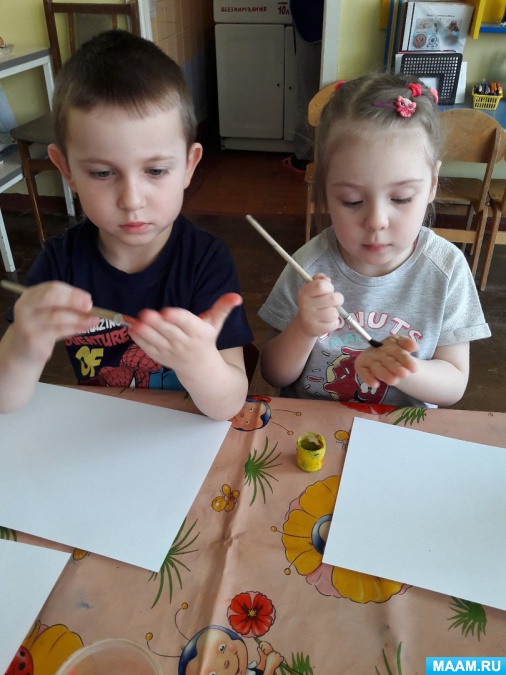 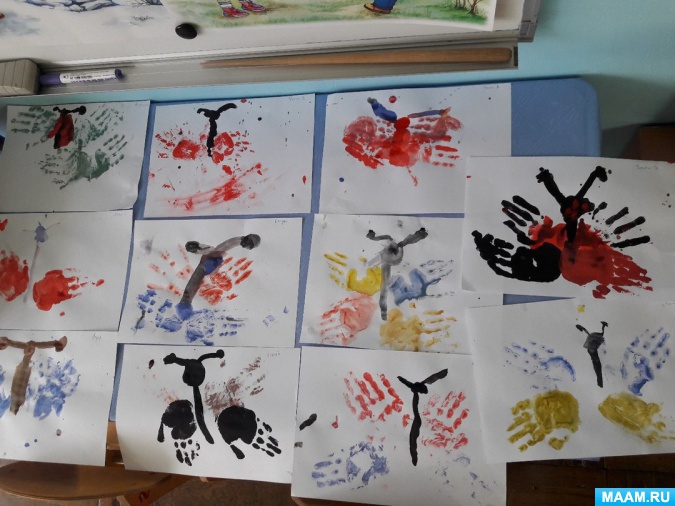 Выставка рисунков. Вот такие красивые бабочки у нас с вами получились.Домик мой – не баночка.Уберите свой сачокИ закройте на крючок.Потихоньку подходите.Полюбуйтесь-поглядите!А появится охота –Можно даже сделать фото.